ΑΙΤΗΣΗ ΓΙΑ ΣΥΜΜΕΤΟΧΗ ΣΤΟ SUMMER CAMP 2022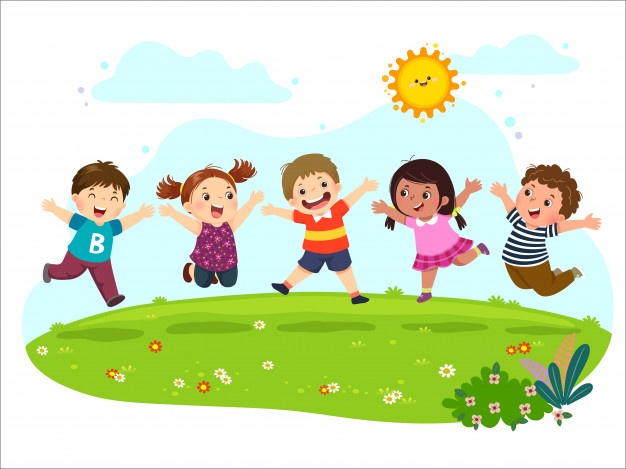 Προς τα Εκπαιδευτήρια της Ιεράς Μητροπόλεως Πειραιώς                                                 Πατρών 122 - 124, 185 46, ΠειραιάςΟ/Η παρακάτω υπογεγραμμέν……   …………………………………………………………………………… γονέας/κηδεμόνας του/της…………………………………………………..…………………, δηλώνω υπεύθυνα την ακρίβεια των παρακάτω στοιχείων και δηλώνω τη συμμετοχή του παιδιού μου στο πρόγραμμα του «SUMMER CAMP 2022» που διοργανώνουν τα Εκπαιδευτήρια της Ι.Μ.Π. (αθλητικές και ψυχαγωγικές εκδηλώσεις, κ.λ.π.).Ο/Η   ΑΙΤ…………    ΣΤΟΙΧΕΙΑ ΓΟΝΕΑ ή ΚΗΔΕΜΟΝΑ:     ΕΠΩΝΥΜΟ: ……………………………………………………………………………     ΟΝΟΜΑ: ……………………………………………………………………………….     ΠΑΤΡΩΝΥΜΟ: ..……………………………………………………………………..     ΔΙΕΥΘΥΝΣΗ ΚΑΤΟΙΚΙΑΣ:      ΠΟΛΗ: .……………………………………………..….Τ Κ:……………………….      ΟΔΟΣ/ΑΡΙΘΜΟΣ: ………………………………………………………………..    ΣΤΟΙΧΕΙΑ ΠΑΙΔΙΟΥ :      ΕΠΩΝΥΜΟ: ………………………………………………………………………….      ΟΝΟΜΑ: ……………………………………………………………………………..      ΕΤΟΣ ΓΕΝΝΗΣΗΣ: ..……………………………………………………………….ΤΗΛΕΦΩΝΑ  ΕΠΕΙΓΟΥΣΑΣ ΕΙΔΟΠΟΙΗΣΗΣ:     ΤΗΛ. ΥΠΗΡΕΣΙΑΣ: ……………………………………………………………………    ΤΗΛ. ΚΑΤΟΙΚΙΑΣ: ………………………………………………………………....   ΛΟΙΠΑ ΤΗΛΕΦΩΝΑ: ……………………………………………………….…….    EMAIL: ……………………………………………………………………….……….Α΄ ΠΕΡΙΟΔΟΣ : 20/06  - 24/07/2022Β΄ ΠΕΡΙΟΔΟΣ :  27/06 – 1/07/2022Γ΄ ΠΕΡΙΟΔΟΣ : 04/07  - 08/07/2022Δ΄ ΠΕΡΙΟΔΟΣ : 11/07 – 15/07/2022  Ε΄ ΠΕΡΙΟΔΟΣ : 18/07 – 22/07/2022  ΣΥΜΠΛΗΡΩΣΤΕ ΜΕ (Χ) ΤΗΝ ΕΒΔΟΜΑΔΑ ΠΟΥ ΕΠΙΛΕΓΕΤΕ                            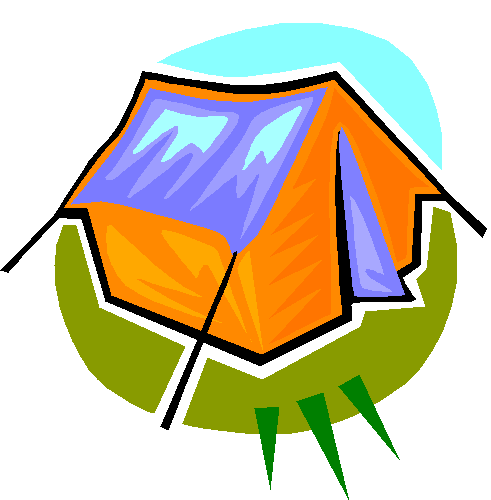     ΣΤΟΙΧΕΙΑ ΓΟΝΕΑ ή ΚΗΔΕΜΟΝΑ:     ΕΠΩΝΥΜΟ: ……………………………………………………………………………     ΟΝΟΜΑ: ……………………………………………………………………………….     ΠΑΤΡΩΝΥΜΟ: ..……………………………………………………………………..     ΔΙΕΥΘΥΝΣΗ ΚΑΤΟΙΚΙΑΣ:      ΠΟΛΗ: .……………………………………………..….Τ Κ:……………………….      ΟΔΟΣ/ΑΡΙΘΜΟΣ: ………………………………………………………………..    ΣΤΟΙΧΕΙΑ ΠΑΙΔΙΟΥ :      ΕΠΩΝΥΜΟ: ………………………………………………………………………….      ΟΝΟΜΑ: ……………………………………………………………………………..      ΕΤΟΣ ΓΕΝΝΗΣΗΣ: ..……………………………………………………………….ΤΗΛΕΦΩΝΑ  ΕΠΕΙΓΟΥΣΑΣ ΕΙΔΟΠΟΙΗΣΗΣ:     ΤΗΛ. ΥΠΗΡΕΣΙΑΣ: ……………………………………………………………………    ΤΗΛ. ΚΑΤΟΙΚΙΑΣ: ………………………………………………………………....   ΛΟΙΠΑ ΤΗΛΕΦΩΝΑ: ……………………………………………………….…….    EMAIL: ……………………………………………………………………….……….ΑΤΟΜΑ ΠΟΥ ΕΞΟΥΣΙΟΔΟΤΕΙΤΕ ΓΙΑ ΤΗΝ ΠΑΡΑΛΑΒΗ ΤΟΥ ΠΑΙΔΙΟΥ ΣΑΣ:1.- ΟΝΟΜΑΤΕΠΩΝΥΜΟ: …………………………………………...………     Α.Δ.Τ.: ………………………………………………….………………………………..2.- ΟΝΟΜΑΤΕΠΩΝΥΜΟ: …………………………………………...………     Α.Δ.Τ.: ………………………………………………….………………………………